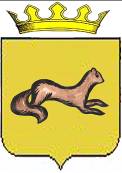 КОНТРОЛЬНО-СЧЕТНЫЙ ОРГАН ОБОЯНСКОГО РАЙОНАКУРСКОЙ ОБЛАСТИ306230, Курская обл., г. Обоянь, ул. Шмидта д.6, kso4616@rambler.ruЗАКЛЮЧЕНИЕ №36по результатам финансово-экономической экспертизы проекта постановления Администрации Обоянского района Курской области «Об утверждении подпрограммы «Реализация муниципальной политики в сфере физической культуры и спорта в Обоянском районе Курской области на 2016 год», муниципальной программы муниципального района «Обоянский район» Курской области «Повышение эффективности работы с молодежью, организация отдыха и оздоровления детей, молодежи, развития физической культуры и спорта в Обоянском районе Курской области на 2016 год»». г. Обоянь                                                                                                 02 ноября 2015 г.Основания для проведения экспертно-аналитического мероприятия: Федеральный Закон от 07 февраля 2011года № 6-ФЗ «Об общих принципах организации и деятельности контрольно-счетных органов субъектов Российской Федерации и муниципальных образований», Решение Представительного Собрания Обоянского района Курской области от 29 марта 2013 года № 2/23-II «О создании Контрольно-счетного органа Обоянского района Курской области и об утверждении Положения о Контрольно-счетном органе Обоянского района Курской области», Приказ №7 от 05.10.2015 «О внесении изменений в приказ №28 от 31.12.2014 «Об утверждении плана деятельности Контрольно-счетного органа Обоянского района Курской области на 2015 год», Приказ председателя Контрольно-счетного органа Обоянского района Курской области №14 от 29.10.2015 г. «О проведении экспертизы проектов Постановлений Администрации Обоянского района Курской области».Цель экспертно-аналитического мероприятия: Проведение экспертизы проекта Постановления Администрации Обоянского района Курской области «Об утверждении подпрограммы «Реализация муниципальной политики в сфере физической культуры и спорта в Обоянском районе Курской области на 2016 год», муниципальной программы муниципального района «Обоянский район» Курской области «Повышение эффективности работы с молодежью, организация отдыха и оздоровления детей, молодежи, развития физической культуры и спорта в Обоянском районе Курской области на 2016 год»».Предмет экспертно-аналитического мероприятия: Проект Постановления Администрации Обоянского района Курской области «Об утверждении подпрограммы «Реализация муниципальной политики в сфере физической культуры и спорта в Обоянском районе Курской области на 2016 год», муниципальной программы муниципального района «Обоянский район» Курской области «Повышение эффективности работы с молодежью, организация отдыха и оздоровления детей, молодежи, развития физической культуры и спорта в Обоянском районе Курской области на 2016 год»».Срок проведения: с 29.10.2015 года по 02.11.2015 года. Исполнители экспертно-аналитического мероприятия: Председатель Контрольно-счетного органа Обоянского района Курской области – Шеверев Сергей Николаевич.Ведущий инспектор Контрольно-счетного органа Обоянского района Курской области - Климова Любовь Вячеславовна.Общие сведения об объекте экспертизы:Проект постановления Администрации Обоянского района Курской области «Об утверждении подпрограммы «Реализация муниципальной политики в сфере физической культуры и спорта в Обоянском районе Курской области на 2016 год», муниципальной программы муниципального района «Обоянский район» Курской области «Повышение эффективности работы с молодежью, организация отдыха и оздоровления детей, молодежи, развития физической культуры и спорта в Обоянском районе Курской области на 2016 год»» направлен в Контрольно-счетный орган Обоянского района Курской области ответственным исполнителем – отделом молодежной политики, физической культуры и спорта Управления культуры, молодежной политики, физической культуры и спорта Администрации Обоянского района 29.10.2015 года (сопроводительное письмо №05-60/3489 от 29.10.2015 года).Ответственный исполнитель муниципальной подпрограммы:Отдел молодежной политики, физической культуры и спорта Управления культуры, молодежной политики, физической культуры и спорта Администрации Обоянского района Курской области.Участники: - Управление образования Администрации Обоянского района;- Управления защиты населения Администрации Обоянского района.Цель муниципальной подпрограммы:- создание условий, обеспечивающих повышение мотивации жителей Обоянского района к регулярным занятиям физической культурой и спортом и ведению здорового образа жизни;- создание условий для успешного выступления спортсменов Обоянского района на межрайонных, межрегиональных, всероссийских и международных спортивных соревнованиях и совершенствование системы подготовки спортивного резерва.Задачи муниципальной подпрограммы:- повышение мотивации жителей Обоянского района к регулярным занятиям физической культурой и спортом и ведению здорового образа жизни;- обеспечение успешного выступления спортсменов Обоянского района на межрайонных, межрегиональных, всероссийских и международных спортивных соревнованиях;- совершенствование системы подготовки спортивного резерва;- развитие инфраструктуры физической культуры и спорта, в том числе для лиц с ограниченными возможностями здоровья и инвалидов.Срок реализации подпрограммы:2016 год.В ходе проведения экспертизы выявлено:Проект постановления Администрации Обоянского района Курской области «Об утверждении подпрограммы «Реализация муниципальной политики в сфере физической культуры и спорта в Обоянском районе Курской области на 2016 год», муниципальной программы муниципального района «Обоянский район» Курской области «Повышение эффективности работы с молодежью, организация отдыха и оздоровления детей, молодежи, развития физической культуры и спорта в Обоянском районе Курской области на 2016 год»» разработан в соответствии с п.1 ст.15 Федерального закона от 06.10.2003 №131-ФЗ «Об общих принципах организации местного самоуправления в Российской Федерации», Постановлением Главы Обоянского района от 11.09.2014 №107 «Об утверждении перечня муниципальных программ муниципального района «Обоянский район» Курской области» Администрации Обоянского района.Наименование ответственного исполнителя подпрограммы указанное  в титульном листе не соответствует наименованию в паспорте.В соответствии с паспортом подпрограммы, ее реализация запланирована за счет средств бюджета Обоянского района Курской области в сумме 300,0 тыс. рублей в 2016 году:тыс. руб.Раздел II проекта подпрограммы содержит «Проведение на территории района единой государственной политики в сфере физкультурно-массовой и спортивной работы», что не соответствует Методическим указаниям по разработке и реализации муниципальных программ муниципального района «Обоянский район» Курской области, утвержденных Постановлением Главы Обоянского района №166 от 08.10.2013 г.В текстовой части паспорта рассматриваемой подпрограммы отсутствует ссылка на «Прогноз сводных показателей муниципальных заданий на оказание муниципальных услуг подпрограммы муниципального района «Обоянский район» «Реализация муниципальной политики в сфере физической культуры и спорта в Обоянском районе Курской области на 2016 год» муниципальной программы муниципального района «Обоянский район» Курской области «Повышение эффективности работы с молодежью, организация отдыха и оздоровления детей, молодежи, развития физической культуры и спорта в Обоянском районе Курской области на 2016 год»», представленный в  таблице №2.Раздел IV «Обоснование ресурсного обеспечения подпрограммы», необходимого для реализации подпрограммы «Реализация муниципальной политики в сфере физической культуры и спорта в Обоянском районе Курской области на 2016 год», не содержит положений, обосновывающих выделение указанной суммы средств на реализацию мероприятий подпрограммы из местного бюджета.Текстовая часть анализируемого проекта подпрограммы содержит неоднократное упоминание терминов «программа» и «государственный». Выводы.Контрольно-счетный орган Обоянского района Курской области предлагает Администрации Обоянского района Курской области учесть замечания, изложенные в настоящем экспертном заключении.Председатель Контрольно-счетного органаОбоянского района Курской области                                                         С.Н. ШеверевИсточник финансирования2016 годРайонный бюджет300,0